MKKSZ TAGTOBORZÁSI PÁLYÁZATPályázat elnevezése, kódja: „Új munkahelyi szervezetet (alapszervezetet) alapítunk”   KÓD: TaP1Pályázati követelmény: Új munkahelyi szervezet (alapszervezet) alapításaAz új munkahelyi szervezet (alapszervezet) ismérvei: Az új munkahelyi szervezet (alapszervezet) alapítását megelőző 6 hónapon belül az adott munkahelyen nem működött MKKSZ munkahelyi szervezet.Az új munkahelyi szervezetnek (alapszervezetnek) legalább 15 fő aktív munkavállaló tagja van. 30 főnél kevesebb munkavállalót foglalkoztató munkahelyeken legalább 10 fő aktív munkavállaló.Az új munkahelyi szervezet (alapszervezet tagsága) megválasztotta a munkahelyi szervezet (alapszervezet) legalább 1+1 fő tisztségviselőjét. Egyik tisztségviselő a munkahelyi szervezet (alapszervezet) hivatalos képviseletére jogosult személy (elnök, titkár, főbizalmi stb.) A másik tisztségviselő a pénzügyi gazdálkodásért felelő személy. A választásról, a választáson résztvevők aláírását tartalmazó jelenléti ív és a választást igazoló jegyzőkönyv készül.Az új munkahelyi szervezet (alapszervezet) vezetősége (vezető tisztségviselője) bejelentkezett a munkáltatóhoz. A bejelentést a munkáltató tudomásul vette, és a szakszervezeti tisztségviselő védelmére vonatkozó törvényi szabályt érvényesítette.Amennyiben a munkahelyi szervezet vezető tisztségviselője, nem kíván bejelentkezni a munkáltatóhoz,  abban az esetben megbízást ad a megyei titkárnak a bejelentkezésre, és azzal a munkahelyi szervezet (alapszervezet) hivatalos képviseletére. Az új munkahelyi szervezet (alapszervezet) a Gránit Banknál megnyitotta az MKKSZ munkahelyi szervezeti (alapszervezeti) bankszámláját.Az új munkahelyi szervezet (alapszervezet) tagnyilvántartását megküldte az MKKSZ Országos Irodának és megtörtént az első tagdíjátutalás. A pályázat nyílt: A pályázaton azok a szervező munkát végző választott tisztségviselők, vagy arra vállalkozó személyek vehetnek részt, akik megállapodnak az MKKSZ Elnökével, vagy (Elnöki felhatalmazás alapján) megyei titkárával új munkahelyi szervezet (alapszervezet) alapítására.  A pályázat benyújtható: 2019. december 1-től (folyamatosan) 2020. december 31-ig. A pályázatok értékelése és a pályázók értesítése: A pályázat benyújtását követő 15 napon belül.A pályázat megvalósításának időszaka: 2020. január 1-től 2020. december 31-ig. Pályázati díj: Az új munkahelyi szervezet (alapszervezet) 3. pont szerint történő alapításakor nettó 100.000 Ft. Az új munkahelyi szervezet (alapszervezet) 1 éves működését követően további nettó 100.000 Ft.A pályázat értékelése és a pályázati díj kifizetése: Az új munkahelyi szervezet (alapszervezet) alapításának igazolását követő hó 30. napjáig, illetve az 1 éves működés igazolását követő hónap 30. napjáig.  Budapest, 2019. október 19. 							MKKSZ Elnöksége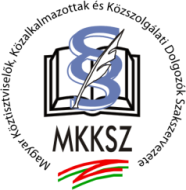 Magyar Köztisztviselők, Közalkalmazottak és Közszolgálati Dolgozók Szakszervezete (MKKSZ)1146 Budapest, Abonyi u. 31.ELNÖKSÉGE Telefon: 3384-002E-mail: mkksz@mkksz.org.hu Internet: www.mkksz.org.hufacebook oldal: www.facebook.com/mkkszorg 